DISTRIBUTION:  Original – Child / Youth’s Case File     Copies:  Caregiver(s), LD LicensorDEPARTMENT OF CHILDREN, YOUTH, AND FAMILIES (DCYF)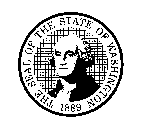 Caregiver Support PlanDEPARTMENT OF CHILDREN, YOUTH, AND FAMILIES (DCYF)Caregiver Support PlanDEPARTMENT OF CHILDREN, YOUTH, AND FAMILIES (DCYF)Caregiver Support PlanDEPARTMENT OF CHILDREN, YOUTH, AND FAMILIES (DCYF)Caregiver Support PlanNAME OF MEDICALLY FRAGILE CHILD OR YOUTHPERSON IDDATE OF BIRTHDATE PLAN CREATEDNAME OF CAREGIVERPRIMARY MEDICAL PROVIDER NAMEPRIMARY MEDICAL PROVIDER NAMEPHONE NUMBERThis plan is developed to assist the caregiver in meeting the day to day needs of the child as well as establish a plan for emergency situations.This plan is developed to assist the caregiver in meeting the day to day needs of the child as well as establish a plan for emergency situations.This plan is developed to assist the caregiver in meeting the day to day needs of the child as well as establish a plan for emergency situations.This plan is developed to assist the caregiver in meeting the day to day needs of the child as well as establish a plan for emergency situations.What are the child’s specific health needs?What are the child’s specific health needs?What are the child’s specific health needs?What are the child’s specific health needs?What services are in place to meet the child’s needs (example:  Medicaid Personal Care or nursing through the Medically Intensive Children’s Program)?What services are in place to meet the child’s needs (example:  Medicaid Personal Care or nursing through the Medically Intensive Children’s Program)?What services are in place to meet the child’s needs (example:  Medicaid Personal Care or nursing through the Medically Intensive Children’s Program)?What services are in place to meet the child’s needs (example:  Medicaid Personal Care or nursing through the Medically Intensive Children’s Program)?Describe the plan for respite care (Who are the providers able to care for the child?  How often is respite authorized and for what length of time?Describe the plan for respite care (Who are the providers able to care for the child?  How often is respite authorized and for what length of time?Describe the plan for respite care (Who are the providers able to care for the child?  How often is respite authorized and for what length of time?Describe the plan for respite care (Who are the providers able to care for the child?  How often is respite authorized and for what length of time?Emergency Respite Plan.  If the caregiver becomes unable to care for the child / youth, what is the plan to ensure the child’s safety and well-being?Emergency Respite Plan.  If the caregiver becomes unable to care for the child / youth, what is the plan to ensure the child’s safety and well-being?Emergency Respite Plan.  If the caregiver becomes unable to care for the child / youth, what is the plan to ensure the child’s safety and well-being?Emergency Respite Plan.  If the caregiver becomes unable to care for the child / youth, what is the plan to ensure the child’s safety and well-being?Primary Caregiver Training and Support NeedsPrimary Caregiver Training and Support NeedsPrimary Caregiver Training and Support NeedsPrimary Caregiver Training and Support NeedsWhat training does the caregiver need in order to provide for the specific health needs of this child?What training does the caregiver need in order to provide for the specific health needs of this child?What training does the caregiver need in order to provide for the specific health needs of this child?What training does the caregiver need in order to provide for the specific health needs of this child?Training specific to the medical needs of the child must be completed prior to placement.Training specific to the medical needs of the child must be completed prior to placement.Training specific to the medical needs of the child must be completed prior to placement.Training specific to the medical needs of the child must be completed prior to placement.COMPLETION DATECOMPLETION DATETRAINING PROVIDED BYTRAINING PROVIDED BYSecondary / Respite Caregiver Training and Support NeedsSecondary / Respite Caregiver Training and Support NeedsSecondary / Respite Caregiver Training and Support NeedsSecondary / Respite Caregiver Training and Support Needs	Training specific to the medical needs of the child must be completed prior to placement.	Training specific to the medical needs of the child must be completed prior to placement.	Training specific to the medical needs of the child must be completed prior to placement.	Training specific to the medical needs of the child must be completed prior to placement.COMPLETION DATECOMPLETION DATECOMPLETION DATECOMPLETION DATETRAINING PROVIDED BYTRAINING PROVIDED BYTRAINING PROVIDED BYTRAINING PROVIDED BYRESPITE PROVIDER’S NAMERESPITE PROVIDER’S NAMERESPITE PROVIDER’S NAMERESPITE PROVIDER’S NAMEADDITIONAL SUPPORT AND TRAINING NEEDSADDITIONAL SUPPORT AND TRAINING NEEDSADDITIONAL SUPPORT AND TRAINING NEEDSADDITIONAL SUPPORT AND TRAINING NEEDSNote:  Attach all known/available medical history and information to this form. For example: the PRISM Health Report, Fostering Well-Being Care Coordination Summary, FamLink Health and Education report, etcNote:  Attach all known/available medical history and information to this form. For example: the PRISM Health Report, Fostering Well-Being Care Coordination Summary, FamLink Health and Education report, etcNote:  Attach all known/available medical history and information to this form. For example: the PRISM Health Report, Fostering Well-Being Care Coordination Summary, FamLink Health and Education report, etcNote:  Attach all known/available medical history and information to this form. For example: the PRISM Health Report, Fostering Well-Being Care Coordination Summary, FamLink Health and Education report, etcADDITIONAL COMMENTS REGARDING TRAININGADDITIONAL COMMENTS REGARDING TRAININGADDITIONAL COMMENTS REGARDING TRAININGADDITIONAL COMMENTS REGARDING TRAININGThis plan must be developed, reviewed and agreed upon with the child / youth’s caregiver.  By signing this form, the caregiver is agreeing with the plan that has been developed and to follow the plan to the best of their ability.  A signed copy shall be given to the caregiver and the original placed in the child/youth’s case file.This plan must be developed, reviewed and agreed upon with the child / youth’s caregiver.  By signing this form, the caregiver is agreeing with the plan that has been developed and to follow the plan to the best of their ability.  A signed copy shall be given to the caregiver and the original placed in the child/youth’s case file.This plan must be developed, reviewed and agreed upon with the child / youth’s caregiver.  By signing this form, the caregiver is agreeing with the plan that has been developed and to follow the plan to the best of their ability.  A signed copy shall be given to the caregiver and the original placed in the child/youth’s case file.This plan must be developed, reviewed and agreed upon with the child / youth’s caregiver.  By signing this form, the caregiver is agreeing with the plan that has been developed and to follow the plan to the best of their ability.  A signed copy shall be given to the caregiver and the original placed in the child/youth’s case file.CASE WORKERSIGNATURESIGNATUREDATECAREGIVER (PRIMARY)SIGNATURESIGNATUREDATECAREGIVER (SECONDARY)SIGNATURESIGNATUREDATELD LICENSORSIGNATURESIGNATUREDATE